HUBUNGAN PENGAWASAN DENGAN KINERJA PEGAWAI DI KECAMATAN COBLONG KOTA BANDUNG Oleh :SYAMHADI DIKY IRWANTO132010167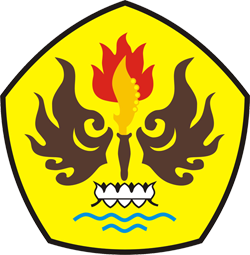 SKRIPSIDiajukan Untuk Memenuhi Syarat Dalam Menempuh Ujian Sidang Sarjana Program Strata (S1) Pada Jurusan Ilmu Administrasi NegaraJURUSAN ILMU ADMINISTRASI NEGARAFAKULTAS ILMU SOSIAL DAN POLITIKUNIVERSITAS PASUNDANBANDUNG2017